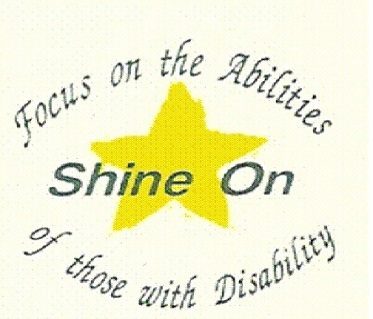 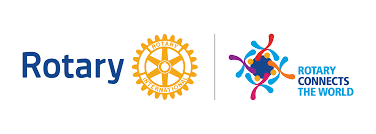 Rotary International Southern Districts SHINE ON RECOGNITION EVENT 2020  CLOSING DATE for Nominations: 1st January 2020Rotary District 9810 is hosting this EVENT on                         Sat 14th March, 2020 from 12noon to 4pm A light Lunch from 12:00 Noon followed at 1:00pm by the Awards Ceremony AddressTemplestowe Baptist Church 103 -105 Anderson Creek Road Doncaster East  Nominations need to be completed, signed and posted before the 1st of January 2020, to give the Selection Panel time to make their decisions.Post to the Secretary, Lara BarrettP.O. Box 708Mt. Martha, Vic. 3934Do not send by email If you have any Questions about the Nomination form you can contact Lara Barrett Mob: 0416 262 615             Email: lara.barrett.secretary@gmail.com orShine On District 9810 Chair Matthew Etty-Leal   Email: ettyleal@bigpond.net.au                                    Mob: 0438 079 475